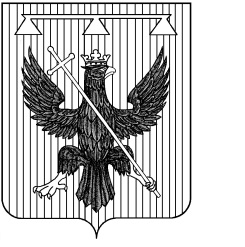 Администрация муниципального образования Южно-Одоевское Одоевского района ПОСТАНОВЛЕНИЕОт 12.12.2019г.                                                                           № 91«Об утверждении Порядка формирования перечня налоговых расходов муниципального образования Южно-Одоевское Одоевского района  и оценки налоговых расходов муниципального образования Южно-Одоевское Одоевского района»В соответствии с пунктом 1 статьи 174.3 Бюджетного кодекса Российской Федерации, Администрация муниципального образования Южно-Одоевское Одоевского района постановляет: Утвердить прилагаемый Порядок формирования перечня налоговых расходов муниципального образования Южно- Одоевское Одоевского района и оценки налоговых расходов муниципального образования Южно-Одоевское Одоевского района (Приложение). Настоящее решение вступает в силу с момента обнародования на официальном сайте муниципального образования Южно-Одоевское Одоевского района (odoevsk.ru). Настоящее постановление вступает в силу с 01 января 2020г. Контроль за исполнением настоящего постановления оставляю за собой.Приложениек постановлению администрации муниципального образования Южно-Одоевское Одоевского района от 12.12.2019г. № 91Порядокформирования перечня налоговых расходов муниципального образования Южно-Одоевское Одоевского района и оценки налоговых расходов муниципального образования Южно-Одоевское Одоевского районаОбщие положения Настоящий Порядок определяет процедуру формирования перечня налоговых расходов муниципального образования Южно-Одоевское Одоевского района, реестра налоговых расходов муниципального образования Южно-Одоевское Одоевского района и методику оценки налоговых расходов муниципального образования Южно-Одоевское Одоевского района (далее - налоговые расходы).Под оценкой налоговых расходов в целях настоящего Порядка понимается оценка объемов и оценка эффективности налоговых расходов. В целях настоящего Порядка применяются следующие понятия и термины: налоговые расходы - выпадающие доходы бюджета муниципального образованияМуниципальное образование Южно-Одоевское Одоевского района, обусловленные налоговыми льготами, освобождениями и иными преференциями по налогам, сборам, предусмотренными в качестве мер муниципальной поддержки в соответствии с целями муниципальных программ муниципального образования Южно-Одоевское Одоевского района и (или) целями социально-экономической политики муниципального образования Южно-Одоевское Одоевского района, не относящимися к муниципальным программам муниципального образования Южно-Одоевское Одоевского района;куратор налогового расхода - ответственный исполнитель муниципальной программы муниципального образования Южно-Одоевское Одоевского района, орган местного самоуправления, ответственный в соответствии с полномочиями, установленными нормативными правовыми актами, за достижение соответствующих налоговому расходу целей муниципальной программы муниципального образования Южно-Одоевское Одоевского района (ее структурных элементов) и (или) целей социально-экономического развития муниципального образования Южно-Одоевское Одоевского района, не относящихся к муниципальным программам муниципального образования Южно-Одоевское Одоевского района;нераспределенные налоговые расходы - налоговые расходы, соответствующие целям социально-экономической политики муниципального образования Южно-Одоевское Одоевского района, реализуемым в рамках нескольких муниципальных программ муниципального образования Южно-Одоевское Одоевского района (муниципальных программ муниципального образования Южно-Одоевское Одоевского района и непрограммных направлений деятельности);социальные налоговые расходы - целевая категория налоговых расходов, включающая налоговые расходы, предоставляемые отдельным социально незащищенным группам населения, социально ориентированным некоммерческим организациям, а также организациям, целью деятельности которых является поддержка населения;технические (финансовые) налоговые расходы - целевая категория налоговых расходов, включающая налоговые расходы, предоставляемые в целях уменьшения расходов налогоплательщиков, финансовое обеспечение которых осуществляется в полном объеме или частично за счет бюджета муниципального образования Южно-Одоевское Одоевского района;стимулирующие налоговые расходы - целевая категория налоговых расходов, включающая налоговые расходы, предоставляемые в целях стимулирования экономической активности субъектов предпринимательской деятельности и последующего увеличения объема налогов, сборов, задекларированных для уплаты получателями налоговых расходов, в бюджет муниципального образования Южно-Одоевское Одоевского района;нормативные характеристики налогового расхода - наименование налогового расхода, категории получателей, условия предоставления, срок действия, целевая категория налогового расхода, а также иные характеристики, предусмотренные разделом I приложения к настоящему Порядку;целевые характеристики налогового расхода - цели предоставления, показатели (индикаторы) достижения целей предоставления налогового расхода, а также иные характеристики, предусмотренные разделом II приложения к настоящему Порядку;фискальные характеристики налогового расхода - сведения о численности фактических получателей, фактическом и прогнозном объеме налогового расхода, а также об объеме налогов, сборов, задекларированных для уплаты получателями налоговых расходов, в бюджет муниципального образования Южно-Одоевское Одоевского района, а также иные характеристики, предусмотренные разделом III приложения к настоящему Порядку;перечень налоговых расходов - свод (перечень) налоговых расходов в разрезе муниципальных программ муниципального образования Южно-Одоевское Одоевского района, их структурных элементов, а также направлений деятельности, не входящих в муниципальные программы муниципального образования Южно-Одоевское Одоевского района, кураторов налоговых расходов, либо в разрезе кураторов налоговых расходов (в отношении нераспределенных налоговых расходов), содержащий указания на обусловливающие соответствующие налоговые расходы положения (статьи, части, пункты, подпункты, абзацы) федеральных законов, иных нормативных правовых актов и международных договоров и сроки действия таких положений;реестр налоговых расходов - совокупность данных о нормативных, фискальных и целевых характеристиках налоговых расходов, предусмотренных перечнем налоговых расходов;паспорт налогового расхода - совокупность данных о нормативных, фискальных и целевых характеристиках налогового расхода.В целях оценки налоговых расходов финансовый орган Администрации муниципального образования Южно-Одоевское Одоевского района:а) формирует перечень налоговых расходов;б) ведет реестр налоговых расходов;в) формирует оценку фактического объема налогового расхода за отчетный финансовый год, оценку объема налогового расхода на текущий финансовый год, очереднойфинансовый год и плановый период;г) осуществляет обобщение результатов оценки эффективности налоговых расходов, проводимой кураторами налоговых расходов. В целях оценки налоговых расходов главные администраторы доходов бюджета муниципального образования Южно-Одоевское Одоевского района формируют и представляют в финансовый орган администрации муниципального образования в отношении каждого налогового расхода данные о значениях фискальных характеристик соответствующего налогового расхода за год, предшествующий отчетному финансовому году, а также за шесть лет, предшествующих отчетному финансовому году. В целях оценки налоговых расходов кураторы налоговых расходов:а) формируют паспорта налоговых расходов, содержащие информацию по перечню согласно приложению к настоящему Порядку;б) осуществляют оценку эффективности каждого курируемого налогового расхода и направляют результаты такой оценки в финансовый орган администрации муниципального образования.Формирование перечня налоговых расходов. Формирование и ведениереестра налоговых расходов Проект перечня налоговых расходов на очередной финансовый год и плановый период разрабатывается финансовым органом администрации муниципального образования ежегодно в срок до 25 марта текущего финансового года, направляется на согласование в Администрацию муниципального образования, ответственным исполнителям муниципальных программ муниципального образования Южно-Одоевское Одоевского района, а также иным органам и организациям, которых проектом перечня налоговых расходов предлагается закрепить в качестве кураторов налоговых расходов. Указанные в пункте 6 настоящего Порядка органы, организации в срок до 5 апреля текущего финансового года, рассматривают проект перечня налоговых расходов на предмет распределения налоговых расходов по муниципальным программам муниципального образования Южно-Одоевское Одоевского района, их структурным элементам, направлениям деятельности, не входящим в муниципальные программы муниципального образования Южно-Одоевское Одоевского района кураторам налоговых расходов, и в случае несогласия с указанным распределением направляют в финансовый орган Администрации муниципального образования предложения по уточнению такого распределения (с указанием муниципальной программы, ее структурного элемента, направления деятельности, не входящего в муниципальные программы, куратора расходов, к которым необходимо отнести каждый налоговый расход, в отношении которого имеются замечания).В случае если предложения, указанные в абзаце первом настоящего пункта, предполагают изменение куратора налогового расхода, такие предложения подлежат согласованию с предлагаемым куратором налогового расхода.В случае если результаты рассмотрения не направлены в финансовый орган Администрации муниципального образования в течение срока, указанного в абзаце первом настоящего пункта, проект перечня считается согласованным.В случае если замечания к отдельным позициям проекта перечня не содержат конкретных предложений по уточнению распределения, указанных в абзаце первом настоящего пункта, проект перечня считается согласованным в отношении соответствующих позиций.Согласование проекта перечня налоговых расходов в части позиций, изложенных идентично перечню налоговых расходов на текущий финансовый год и плановый период, не требуется, за исключением случаев внесения изменений в перечень муниципальных программ, структуру муниципальных программ и (или) изменения полномочий органов, организаций, указанных в пункте 6 настоящего Порядка, затрагивающих соответствующие позиции проекта перечня налоговых расходов.При наличии разногласий по проекту перечня налоговых расходов финансовый орган Администрации муниципального образования в срок до 15 апреля текущего финансового года, обеспечивает проведение согласительных совещаний с соответствующими органами, организациями.Разногласия, не урегулированные по результатам совещаний, указанных в абзаце шестом настоящего пункта, в срок до 25 апреля текущего финансового года, рассматриваются главой администрации муниципального образования Южно-Одоевское Одоевского района. В срок не позднее 7 рабочих дней после завершения процедур, указанных в пункте 7 настоящего Порядка, перечень налоговых расходов считается сформированным и размещается на официальной сайте Администрации муниципального образования Южно-Одоевское Одоевского района в информационно-телекоммуникационной сети "Интернет". В случае внесения в текущем финансовом году изменений в перечень муниципальных программ, структуру муниципальных программ и (или) изменения полномочий органов, организаций, указанных в пункте 6 настоящего Порядка, затрагивающих перечень налоговых расходов, кураторы налоговых расходов в срок не позднее 10 рабочих дней с даты соответствующих изменений направляют в финансовый орган Администрации муниципального образования Южно-Одоевское Одоевского района соответствующую информацию для уточнения указанного перечня. Уточненный перечень налоговых расходов формируется в срок до 1 октября текущего финансового года (в случае уточнения структуры муниципальных программ в рамках формирования проекта решения о бюджете муниципального образования Южно-Одоевское Одоевского района на очередной финансовый год и плановый период) и до 15 декабря текущего финансового года (в случае уточнения структуры муниципальных программ в рамках рассмотрения и утверждения проекта решения о бюджете муниципального образования Южно-Одоевское Одоевского района на очередной финансовый год и плановый период). Реестр налоговых расходов формируется и ведется в порядке, установленном Администрацией муниципального образования Южно-Одоевское Одоевского района.Оценка эффективности налоговых расходов Методики оценки эффективности налоговых расходов формируются кураторами соответствующих налоговых расходов и утверждаются ими по согласованию с финансовым органом Администрации муниципального образования Южно-Одоевское Одоевского района. В целях оценки эффективности налоговых расходов:финансовым органом Администрации муниципального образования Южно-Одоевское Одоевского района ежегодно в срок до 20 июня формирует и направляет кураторам налоговых расходов оценку фактического объема налоговых расходов за отчетный финансовый год, оценку объемов налоговых расходов на текущий финансовый год, очередной финансовый год и плановый период, а также данные о значениях фискальных характеристик за год, предшествующий отчетному финансовому году;кураторы налоговых расходов на основе сформированного и размещенного в соответствии с пунктом 8 настоящего Порядка перечня налоговых расходов и информации, указанной в абзаце втором настоящего пункта, формируют паспорта налоговых расходов и в срок до 15 июля представляют их в финансовый орган Администрации муниципального образования Южно-Одоевское Одоевского района. Оценка эффективности налоговых расходов (в том числе нераспределенных) осуществляется кураторами соответствующих налоговых расходов и включает:оценку целесообразности предоставления налоговых расходов;оценку результативности налоговых расходов. Критериями целесообразности осуществления налоговых расходов являются: соответствие налоговых расходов (в том числе нераспределенных) целям и задачаммуниципальных программ (их структурных элементов) или иным целям социальноэкономической политики муниципального образования Южно-Одоевское Одоевского района (в отношении непрограммных налоговых расходов); востребованность льготы, освобождения или иной преференции.Невыполнение хотя бы одного из указанных критериев свидетельствует о недостаточной эффективности рассматриваемого налогового расхода. В этом случае куратору налоговых расходов надлежит рекомендовать рассматриваемый налоговый расход к отмене либо сформулировать предложения по совершенствованию механизма ее действия. Оценка результативности производится на основании влияния налогового расхода на результаты реализации соответствующей муниципальной программы (ее структурных элементов) либо достижение целей муниципальной политики, не отнесенных к действующим муниципальным программам, и включает оценку бюджетной эффективности налогового расхода. В качестве критерия результативности определяется не менее одного показателя (индикатора):муниципальной программы или ее структурных элементов (цели муниципальной политики, не отнесенной к муниципальным программам), на значение которого оказывает влияние рассматриваемый налоговый расход;иного показателя (индикатора), непосредственным образом связанного с целями муниципальной программы или ее структурных элементов (целями муниципальной политики, не отнесенными к муниципальным программам). Оценке подлежит вклад соответствующего налогового расхода в изменение значения соответствующего показателя (индикатора) как разница между значением показателя с учетом наличия налогового расхода и без его учета. В целях проведения оценки бюджетной эффективности налоговых расходов осуществляется:а) сравнительный анализ результативности налоговых расходов с альтернативными механизмами достижения поставленных целей и задач, включающий сравнение затратности альтернативных возможностей с текущим объёмом налоговых расходов, рассчитывается удельный эффект (прирост показателя (индикатора) на 1 рубль налоговых расходов и на 1 рубль бюджетных расходов (для достижения того же эффекта) в случае применения альтернативных механизмов).В целях настоящего пункта в качестве альтернативных механизмов могут учитываться в том числе:субсидии или иные формы непосредственной финансовой поддержки соответствующих категорий налогоплательщиков за счет средств бюджета муниципального образования Южно-Одоевское Одоевского района;предоставление муниципальных гарантий муниципального образования Южно-Одоевское Одоевского района по обязательствам соответствующих категорий налогоплательщиков;совершенствование нормативного регулирования и (или) порядка осуществления контрольно-надзорных функций в сфере деятельности соответствующих категорий налогоплательщиков;б) оценка совокупного бюджетного эффекта (самоокупаемости) налоговых расходов (в отношении стимулирующих налоговых расходов).Оценка совокупного бюджетного эффекта (самоокупаемости) стимулирующих налоговых расходов определяется за период с начала действия налогового расхода или за 5 лет, предшествующих отчетному году, в случае если налоговый расход действует более 6 лет на момент проведения оценки эффективности, по следующей формуле*(1):E_^.i „Ж, Nij-BujXO + gi)11 - 2.- i=i L j=i (1+г){	где:i - порядковый номер года, имеющий значение от 1 до 5;mi - - количество налогоплательщиков - бенефициаров налогового расхода в i-ом году; j - порядковый номер плательщика, имеющий значение от 1 до m;Nij - объем налогов, сборов и платежей, задекларированных для уплаты получателями налоговых расходов, в консолидированный бюджет муниципального образования Южно-Одоевское Одоевского района от j-го налогоплательщика - бенефициара налогового расхода в i-ом году.В случае, если налоговый расход действует менее 6 лет на момент проведения оценки эффективности, объем налогов, сборов и платежей, задекларированных для уплаты получателями налоговых расходов, в консолидированный бюджет муниципального образования Южно-Одоевское Одоевского района от налогоплательщиков - бенефициаров налогового расхода в отчетном году, текущем году, очередном году и (или) плановом периоде оценивается (прогнозируется) по данным куратора налогового расхода и финансового органа Администрации муниципального образования Южно-Одоевское Одоевского района;gi - номинальный темп прироста налоговых доходов консолидированного бюджета муниципального образования Южно-Одоевское Одоевского района в i-ом году по отношению к базовому году, определяемый исходя из реального темпа роста валового внутреннего продукта согласно прогнозу социально-экономического развития муниципального образования Южно-Одоевское Одоевского района на очередной финансовый год и плановый период, заложенному в основу решения о бюджете муниципального образования Южно-Одоевское Одоевского района на очередной финансовый год и плановый период, а также целевого уровня инфляции, определяемого Центральным банком Российской Федерации на среднесрочную перспективу (4 процента);r - расчетная стоимость среднесрочных рыночных заимствований муниципального образования Южно-Одоевское Одоевского района, принимаемая на уровне 7,5 процентов.Куратор налогового расхода в рамках методики оценки эффективности налогового расхода вправе предусматривать дополнительные критерии оценки бюджетной эффективности налогового расхода.B0j - базовый объем налогов, сборов и платежей, задекларированных для уплаты получателями налоговых расходов, в консолидированный бюджет муниципального образования Южно-Одоеское Одоевского района от j-го налогоплательщика - бенефициара налогового расхода в базовом году, рассчитываемый по формуле:B0J = +L0j где:N0j - объем налогов, сборов и платежей, задекларированных для уплаты получателями налоговых расходов, в консолидированный бюджет муниципального образования Южно-Одоевское Одоевского района от j-го налогоплательщика - бенефициара налогового расхода в базовом году;L0j - объем налоговых расходов по соответствующему налогу (иному платежу) в пользуj-го налогоплательщика - бенефициара налогового расхода в базовом году.Под базовым годом понимается год, предшествующий году начала осуществления налогового расхода в пользу j-го налогоплательщика - бенефициара налогового расхода, либо шестой год, предшествующий отчетному году в случае, если налоговый расход осуществляется в пользу налогоплательщика - бенефициара налогового расхода более 6 лет; По итогам оценки результативности формируется заключение:о значимости вклада налоговых расходов в достижение соответствующих показателей (индикаторов);о наличии (отсутствии) более результативных (менее затратных) альтернативных механизмов достижения поставленных целей и задач. По результатам оценки эффективности соответствующих налоговых расходов куратор налогового расхода формулирует общий вывод о степени их эффективности и рекомендации о целесообразности их дальнейшего осуществления.Используемые исходные данные, результаты оценки эффективности налоговых расходов и рекомендации по результатам такой оценки представляются ежегодно кураторами налоговых расходов в финансовый орган Администрации муниципального образования Южно-Одоеское Одоевского района в срок до 10 августа текущего финансового года. Результаты оценки налоговых расходов учитываются при оценке эффективности муниципальных программ в соответствии с Порядком разработки, реализации и оценки эффективности муниципальных программ муниципального образования Южно-Одоевское Одоевского района, утвержденным постановлением Администрации муниципального образования Южно-Одоевское Одоевского района. Финансовый орган Администрации муниципального образования обобщает результаты оценки и рекомендации по результатам оценки налоговых расходов.Результаты указанной оценки учитываются при формировании основных направлений бюджетной, налоговой политики муниципального образования  Южно-Одоевское Одоевского района в части целесообразности сохранения (уточнения, отмены) соответствующих налоговых расходов в очередном финансовом году и плановом периоде.И.о. главы администрации муниципального образованияЮжно-Одоевское Одоевского районаО.Н. Солодкова